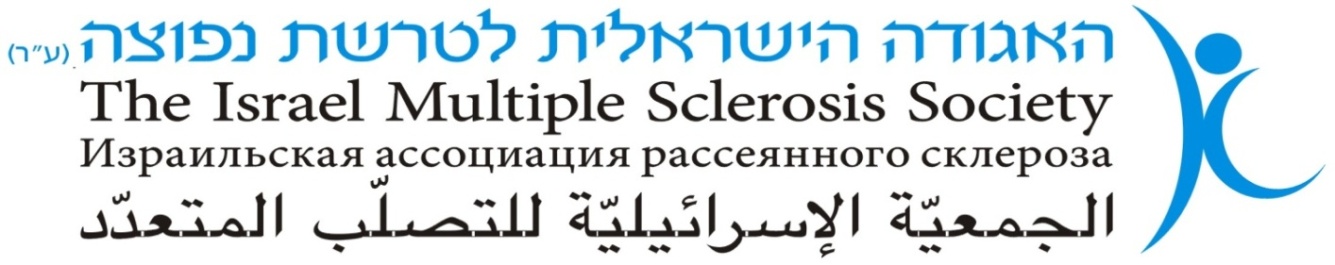 4727טופס רישום לכל היום : 8:45-16:45החזר/י לאגודה עד ל- 1.5.17אנא מלאו את כל הפרטים                                                                                                                                                                       כולל ת.ז. ודוא"ל.
טופס רישום ליום עיון ואסיפה כללית 23.5.17, יום שלישי – יום מלא
חובה למלא את כל הפרטיםלכבוד האגודה הישראלית לטרשת נפוצה:אני מעוניין/ת להשתתף ביום העיון, ובאסיפה הכללית, במלון רנסנס תל-אביב.שם פרטי _______________ שם משפחה______________ מס' ת.ז. ____________בן זוג - שם פרטי _____________טלפון______________ נייד_________________מלווה - שם פרטי __________________ שם משפחה ________________________דואר אלקטרוני ____________________________________________________אנא סמן/י ב- X- חובה למלא    אני נעזר/ת בכיסא גלגלים   אני נעזר/ת בהליכון   אני נעזר/ת במקל הליכהמספר המקומות מוגבל ל – 120 מקומות, אנא שריינו עצמכם והעבירו את הטפסים בהקדם._________________						                ________________ 	         תאריך			                                                                      חתימהבאם שולחים בדואר ישראל – לשלוח חודש מראש – דואר ישראל לא מתפקד !יש לשלוח דרך:  פקס. 03-53777004             דוא"ל. agudaims@netvision.net.ilטופס רישום לחצי יום
החל מהשעה 12:00-16:45החזר/י לאגודה עד ל- 1.5.17אנא מלאו את כל הפרטים                                                                                                                                                                       כולל ת.ז. ודוא"ל.טופס רישום לחצי יום – 23.5.17, החל מהשעה 12:00-16:45הכולל: אסיפה כללית + ארוחת צהריים + המשך פעילות יום העיון  
חובה למלא את כל הפרטיםלכבוד האגודה הישראלית לטרשת נפוצה:אני מעוניין/ת להגיע לחצי יום העיון החל מהשעה 12:00-16:45שם פרטי _______________ שם משפחה______________ מס' ת.ז. ____________בן זוג - שם פרטי _____________טלפון______________ נייד_________________מלווה - שם פרטי __________________ שם משפחה ________________________דואר אלקטרוני ____________________________________________________אנא סמן/י ב- X- חובה למלא    אני נעזר/ת בכיסא גלגלים   אני נעזר/ת בהליכון   אני נעזר/ת במקל הליכהמספר המקומות מוגבל ל – 120 מקומות, אנא שריינו עצמכם והעבירו את הטפסים בהקדם._________________						                ________________  		תאריך			                                                                      חתימהבאם שולחים בדואר ישראל – לשלוח חודש מראש – דואר ישראל לא מתפקד !יש לשלוח דרך:  פקס. 03-53777004             דוא"ל. agudaims@netvision.net.ilהחזר/י לאגודה עד ל- 1.5.17תשלום עבור יום מלא טופס תשלום לכל יום העיון ואסיפה כללית 23.5.17, יום שלישישעות 8:45-16:45נא למלא את הטפסים במלואם - באם התשלום נעשה בשיקים - נא לצרפם!שם פרטי____________ שם משפחה_______________  מס' ת.ז. _________________כתובת __________________________ דואר אלקטרוני _________________________סמן/י ב- X אפשר לשלם ב- עד 2 תשלומיםתו חנייה 	35 ₪                    01/06/2017	בצ'ק נפרד  דיסק תמונות                20 ₪                    01/06/2017                 בצ'ק נפרד  נא לרשום שיק לפקודת: האגודה הישראלית לטרשת נפוצהמצ"ב שיק מס' ____________בנק ____________ ע"ס __________ ₪ מצ"ב שיק מס' ____________בנק ____________ ע"ס __________ ₪חנייה : מצ"ב שיק מס' ____________בנק ____________ ע"ס  35 ₪ דיסק תמונות : מצ"ב שיק מס' ____________בנק ____________ ע"ס  20 ₪ויזה      מאסטרקארד        ישראכרט        דיינרס       אמריקאן אקספרסמספר כרטיס __________________________ בתוקף עד______________מס' ת.זהות _____________שם משפחה/בעל הכרטיס__________________שם פרטי_____________________ מס' תשלומים  __________________תאריך ______________________   חתימה_______________________באם שולחים בדואר ישראל – לשלוח חודש מראש – דואר ישראל לא מתפקד !יש לשלוח דרך:  פקס. 03-53777004             דוא"ל. agudaims@netvision.net.ilהחזר/י לאגודה עד ל- 1.5.17
תשלום עבור חצי יום 
טופס תשלום לחצי יום  עיון החל מהשעה 12:00הכולל: אסיפה כללית + ארוחת צהריים + המשך פעילות יום העיוןנא למלא את הטפסים במלואם - באם התשלום נעשה בשיקים - נא לצרפם!שם פרטי____________ שם משפחה_______________  מס' ת.ז. _________________כתובת __________________________ דואר אלקטרוני _________________________סמן/י ב- X אפשר לשלם ב- עד 2 תשלומיםתו חנייה 	35 ₪                01/06/2017	בצ'ק נפרד  דיסק תמונות                20 ₪                01/06/2017                     בצ'ק נפרד  נא לרשום שיק לפקודת: האגודה הישראלית לטרשת נפוצהמצ"ב שיק מס' ____________בנק ____________ ע"ס __________ ₪ מצ"ב שיק מס' ____________בנק ____________ ע"ס __________ ₪חנייה : מצ"ב שיק מס' ____________בנק ____________ ע"ס  35 ₪ דיסק תמונות : מצ"ב שיק מס' ____________בנק ____________ ע"ס  20 ₪ויזה      מאסטרקארד        ישראכרט        דיינרס       אמריקאן אקספרסמספר כרטיס __________________________ בתוקף עד______________מס' ת.זהות _____________שם משפחה/בעל הכרטיס__________________שם פרטי_____________________ מס' תשלומים  ________תאריך ________________               חתימה__________________מספר המקומות מוגבל ל – 120 מקומות, אנא שריינו עצמכם והעבירו את הטפסים בהקדם.החזר/י לאגודה עד ל- 1.5.17טופס תשלום לאורחים שאינם חברי האגודהטופס תשלום לכל יום העיון – 8:45-16:45טופס תשלום לחצי יום עיון החל מהשעה 12:00נא למלא את הטפסים במלואם - באם התשלום נעשה בשיקים - נא לצרפם!שם פרטי____________שם משפחה _________טל' ___________ נייד ___________כתובת _________________________           מקום עבודה_________________  דוא"ל :______________________________________________________
קשר למחלה :________________________________________________אפשר לשלם ב- עד 2 תשלומיםיום עיון מלאחצי יום ארוחת צהריים + המשך פעילות יום העיוןנא לרשום שיק לפקודת: האגודה הישראלית לטרשת נפוצהמצ"ב שיק מס' __________בנק ________________ ע"ס __________ ש"חמצ"ב שיק מס' __________בנק ________________ע"ס __________ ש"חחנייה : מצ"ב שיק מס' __________בנק ___________________ ע"ס  35 ₪דיסק תמונות : מצ"ב שיק מס' ____________בנק ____________ ע"ס  20 ₪ויזה        מאסטרקארד        ישראכרט        דיינרס       אמריקאן אקספרסמספר כרטיס _______________________________ בתוקף עד ______________מס' ת.זהות ___________ שם משפחה/בעל  הכרטיס____________שם פרטי___________________      מס' תשלומים  _________תאריך ________________              חתימה___________________

באם שולחים בדואר ישראל – לשלוח חודש מראש – דואר ישראל לא מתפקד !יש לשלוח דרך:  פקס. 03-53777004             דוא"ל. agudaims@netvision.net.ilהחזר/י לאגודה עד ל-1.5.17טופס בקשה לתו חנייה – 23.5.17  שם פרטי ____________________      שם משפחה  ____________________אני מעוניין לרכוש תו חנייה            כן    לא מחיר : 35 ₪ - מצ"ב צ'ק נפרד.לאחר שתחנו את הרכב, תקבלו כרטיס חנייה מהחניון – אנא שימרו אותו - בדלפק הרישום, אנא הציגו את כרטיס החנייה לעמית סגר, עו"ס.עמית תיתן לכם תו חניה נוסף של המלון שבו יצוין ששילמתם עבור החניה.ביציאתכם מהחניון: אנא הכניסו את כרטיס החניה שקיבלתם מהחניון.לאחר מכן הכניסו את הכרטיס שקיבלתם בדוחן הרישום( בפתח אולם ההרצאות)צאתכם לשלום!!!אנא קחו לתשומת ליבכם :לאנשים עם קשיי הליכה, לא מתאימה החנייה, אלא, אך ורק באם יש מלווה, המוריד אתכם בפתח המלון- ולאחר מכן חוזר להחנות את הרכב .מספר המקומות מוגבל ל – 120 מקומות, אנא שריינו עצמכם והעבירו את הטפסים בהקדם.בתודה,צוות האגודההחזר/י לאגודה עד ל- 1.5.17לחברים שנרשמו ועדיין לא שילמו דמי חבר לשנת 2017טופס תשלום דמי חבר - 100 ש"ח - דמי חבר לשנת   2017  עד 4  תשלומים.שם ______________שם משפחה _________________ת.ז._____________כתובת _________________ עיר ______________  מיקוד:____________טלפון ________________
בצ'קים:	1. מצ"ב צ'ק מס' __________ בנק ___________ ע"ס ___________	2. מצ"ב צ'ק מס' __________ בנק ___________ ע"ס ___________	3  מצ"ב צ'ק מס' __________ בנק ___________ע"ס  ___________	4. מצ"ב צ'ק מס' __________  בנק __________  ע"ס____________
בכרטיס אשראי: 
     ויזה    מאסטרקארד    ישראכרט      דיינרס      אמריקן אקספרסמס' כרטיס _______________________       בתוקף עד   ____________שם משפחה, בעל הכרטיס ________________ שם פרטי _____________ת"ז _________________        מס' תשלומים __________חתימה ________________     תאריך ______________הנחיות להנפקת כרטיס חבר:נא לצרף תמונת פספורטנא לרשום על גב התמונה: שם מלא, ת.ז, כתובת מגורים מדויקת.★כרטיס החבר של האגודה הישראלית לטרשת נפוצה מקנה לכם הנחות והטבות.לחברים ששילמו – עמכם הסליחה !!!באם שולחים בדואר ישראל – לשלוח חודש מראש – דואר ישראל לא מתפקד !יש לשלוח דרך:  פקס. 03-53777004              דוא"ל. agudaims@netvision.net.il   המשתתפיםסכום בש"חמס' תשלומים מירבי – 2תאריכי תשלום   יחיד 120    ש"ח2   תשלומים:60 ש"ח כל תשלום27.4 ; 1.6   2  אנשים 220 ש"ח2 תשלומים:
110 ש" ח כל תשלום27.4 ; 1.6    המשתתפיםסכום בש"חמס' תשלומים מירבי-  2תאריכי תשלום    יחיד 80    ש"ח1 תשלום 27.4     2 אנשים 160 ש"ח2 תשלומים : 80 ₪ כל תשלום 27.4 ; 1.6המשתתפיםסכום בש"חמס' תשלומים מירבי – 2תאריכי תשלוםיחיד 250    ש"ח125 ש"ח כל תשלום27.4 ; 1.62 אנשים 500 ש"ח250 ש"ח כל תשלום27.4 ; 1.6המשתתפיםסכום בש"חמס' תשלומים מירבי – 2תאריכי תשלוםיחיד200 ₪ 100 ₪ כל תשלום27.4 ; 1.62 אנשים400 ₪ 200 ₪ כל תשלום27.4 ; 1.6